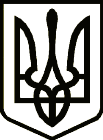 УкраїнаНОСІВСЬКА  МІСЬКА РАДА
Носівського району ЧЕРНІГІВСЬКОЇ  ОБЛАСТІВИКОНАВЧИЙ КОМІТЕТ                                                                                               ПроектРІШЕННЯ                 2018 року               м.Носівка                                  №_____Про призначення опіки          Керуючись ст.34 Закону України «Про місцеве самоврядування в Україні», ст. 4 Закону України «Про органи і служби у справах дітей та спеціальні установи для дітей», cт. 210 Сімейного кодексу України, Порядком провадження органами опіки та піклування діяльності, пов’язаної із захистом прав дитини, затвердженим Постановою Кабінету Міністрів України № 866 від 24 вересня 2008 року, враховуючи висновок служби у справах дітей «Про доцільність призначення опікуном громадянина ХХХХ» від 10.12.2018 року № 01-14/186 (протокол № 12 засідання комісії з питань захисту прав дитини від 10.12.2018 року), виконавчий комітет Носівської міської ради вирішив:     1. Призначити опікуном над малолітніми ХХХХ, ХХХХ р.н., та ХХХХ, ХХХХ  р.н., їх дідуся ХХХХ, ХХХХ р.н., який мешкає за адресою: вул. ХХХХ, 65, м. Носівка,  Чернігівська область.  2. Контроль за виконанням рішення покласти на заступника міського голови з питань гуманітарної сфери Міщенко Л.В. та начальника служби у  справах дітей Пустовгар І.І.Міський голова                                                                      В.М. Ігнатченко 